成都市武侯区2020年九年级第二次诊断性检测试题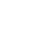 全卷分为A卷和B卷两部分，A卷满分100分，B卷满分50分；考试时间120分钟。A卷（共100分）第I卷（选择题,共24分）一、基础知识（每小题3分，共12分）1.下面加点字注音有误的一项是A.黎明（ lí）  笑窝(wō)     雕梁画栋(dòng)      B.灌溉 ( g ài)    喷薄(bó)    喃喃自语(nán)C.星宿 (sù)    真挚(zhì)      一气呵成(hē)        D.绰号( chuò)    礼聘(pìn)   朝朝暮暮(mù)2.下列语句中书写正确的一项是A.范进笑了一声道：“噫！好了！我中了！”说着，往后跌倒，牙关咬紧，不醒人事。B.你站在桥上看风景，看风景的人在楼上看你。明月妆饰了你的窗子，你妆饰了别人的梦。C.李太白《送孟浩然之广陵》的诗句包含着朋友惜别的惆怅，使人联想到依依惜别的情景。D.圆规很不平，显出鄙夷的神色，仿佛痴笑法国人不知道拿破仑，美国人不知道华盛顿似的。3.下列语句中加点的成语使用有误的一项是（     ）A.滴水穿石，告诉我们做事情应该持之以恒,这是大自然带给我们的宝贵启示。B.世界卫生组织称赞中国的各项防疫措施是行之有效的，应该向全世界大力推广。C.清明节，人们纷纷到陵园祭扫，缅怀先烈的丰功伟绩，以此寄托对逝者的哀思。D.随着疫情防控形势渐好，师生们满心喜悦地重返校园，在学习中共享天伦之乐。4.下列语句中没有语病的一项是(      )A.省政府要求各地重视防火安全工作，切实做到早处置、早预警、早排查，确保群众安全。B.由于一场突如其来的疫情，让全国学生熟悉并适应了 “网课”这种居家学习的全新模式。C.成都凭借自身良好的硬件条件和丰富的赛事经验，成功获得了 2021年世界大运会举办权。D.武侯区教育局统一安排的优质在线课程，极大地激发了学生的学习兴趣和学习效率。 二、文言文阅读（每小题3分，共12分）阅读下面三个文段，完成第5〜8题。甲山不在高，有仙则务。水不在深，有龙则灵。斯是陋室，惟吾德孳。苔痕上阶绿，草色 入帘青。谈笑有鸿儒，往来无白丁。可*调素琴，阅金经。无丝竹之乱耳，无案牍之劳形。 南阳诸葛庐，西蜀子云亭。孔子云：何陋之有？乙虽有嘉肴，弗食，不知其旨也；虽有至道，弗学，不知若善也。是故学然后知不足，教 然后知困。知不足，然后能自冬也；知困，然后能自强也。故曰：教学相长也。《兑命》曰 “号学半”，其此夺谓乎！丙于是入朝见威王，曰：“臣诚知不如徐公美。臣之妻私臣，臣之妾畏臣，臣之客欲有求 于臣，皆以美寸徐公。今齐地方千里，百二十城，宫妇左右莫不私王，朝廷之臣莫不畏王, 四境之内莫不有求于王：由此观之，王之蔽甚矣。”5.下列语句中加点词的解释有误的一项是(    )A.有仙则名            名：出名               B.惟吾德警     馨：德行美好C.然后能自反也     反：同“返”，返回         D.学学半       学：教导6.下列语句中加点词的意义和用法相同的一项是（    ）A.可以调素琴	      扶苏以数谏故          B.其此之谓乎	      禽兽之变诈几何哉C.皆以美于徐公	      所欲有甚于生者        D.不知其善也	    其如土石何7.对文中画线句子翻译正确的一项是（    ）今齐地方千里，百二十城，宫妇左右莫不私王，朝廷之臣莫不畏王。A.如今在齐国这片广阔千里的土地上，有一百二十座城池，宫妇和身边的近臣没有不认为大王偏私的；朝廷中的大臣没有不惧怕大王的。B.如今在齐国这片广阔千里的土地上，有一百二十座城池，周围的宫妇们没有不偏爱大王的；朝廷中的大臣没有不惧怕大王的。C.如今的齐国土地方圆千里，有一百二十座城池，周围的宫妇们没有不认为大王偏私的；朝廷中的大臣没有不惧怕大王的。D.如今的齐国土地方圆千里，有一百二十座城池，宫妇和身边的近臣没有不偏爱大王的；朝廷中的大臣没有不惧怕大王的。8.下列对文章理解和分析有误的一项是(      )A.三段选文皆用类比。甲文以名山灵水类比“不陋”之室，乙文以“嘉肴”类比“至道”，丙文用个人小事类比国家大事。B.三段选文主旨鲜明。甲文极言“陋室因境幽而不陋”；乙文层层推导出“教学相长”的观点；丙文推己及人，点明“王之蔽甚矣”。C.三段选文皆善用修辞。甲文多用对偶，语句工整，音韵和谐；乙文结尾引用《兑命》中的话，加强论证；丙文连用两组排比，增强了气势。D.三段选文结尾用不同句式增强表达效果。甲文用反问句收束，引人深思；乙文以感叹句作结，语气强烈；丙文用肯定句直陈观点，一针见血。第II卷（非选择题，共76分）三、默写（共6分）9.默写古诗文中的名篇名句。（6分）（1）补写出下列名句的上句或下句。（任选其中两句作答)（2分）①                      ,于我如浮云。（《论语-述而》）②露从今夜白，                      。（杜甫《月夜忆舍弟》）③                          ,半竿斜日旧关城。（纳兰性德《浣溪沙（身向云山那畔行）》）（2）请在李白的《闻王昌龄左迁龙标遥有此寄》和韩愈的《晚春》中任选一首，在答题卡上写出题目再默写全诗。（4分）答：                                                                                            四、现代文阅读（共10分）阅读下面文章，完成10〜12题。毛笔，中国独有的文化发明①中国文房四宝“笔墨纸砚”之首的笔，即毛笔，是中国独有的文化产品。在几千年 的历史中，中国文人都是用它挥洒奇思，宣泄情怀，中国历史便成了 “笔下春秋”。②关于毛笔始于何时，众说纷纭。最有故事性的说法要属秦国大将军蒙恬造笔。《史记》《博物志》等书籍上都有记载，蒙恬有君命在外，嫌以刀刻字太慢，于是“以枯木为管，鹿毛为柱，羊毛为被”，制成毛笔。因此蒙恬被尊为毛笔的始祖。但据史家考证，中国 毛笔起源远早于此，至少有6000年历史。在新石器时代的仰韶文化陶器上，有些文饰的点 的收笔往往带有挑锋，横线的收笔则往往有蚕尾，长线条饱满圆润，一眼就能看出毛笔的踪迹来。但是毛笔易折易损，因而古代的毛笔大多只有   ▲   ,没有 ▲   。③毛笔最初不叫“笔”，据汉代许慎《说文解字》等文献记载，吴国称之为“不律”， 楚国称之为“聿”，燕国叫“弗”，秦国叫“笔”。后来秦一统天下，“笔”的名字便被确定 下来，一直沿用至今。④笔能抒情，字能观人，但要练好字绝非易事。东汉时期的“草圣”张芝幼时即勤练 书法，家门前的一池清水因他每天反复洗笔而变黑，后人称之“墨池”。后来张芝的字“其 体势一笔而成，气脉通联，滴行不断一笔飞白草”，被后人不断称颂和临摹。⑤最初，毛笔是在原始竹笔的基础上改良而来，制作粗糙。随着汉魏书法艺术的不断发 展，毛笔选料逐渐优良，制作逐渐精致。唐朝时，安徽宣州制出的“宣笔”，受到众多文人 学士的称赞和推崇。宋末天下大乱，宣州笔工为避战乱，另谋生计。自元代始，浙江湖州逐 渐取而代之，成为新的制笔中心。到了明代，湖州毛笔制作工艺也更加成熟，有“湖笔甲 天下”之说，由此出现了我国第一部关于毛笔制作工艺的总结性著作《考槃余事》。书中提到，“四德”具备才是好笔，即“尖、齐、圆、健”。“尖”指笔锋，尖如锥状；“齐”指笔 锋打开后，齐如刀切，无参差；“圆”指笔头浑圆挺直，无凹凸；“健”指写画时富有弹性, 落笔时健劲有力。这也暗含文人学士应具有“仁、义、礼、智”四德。⑥毛笔承载了中国人独特的文化记忆，定会伴随一代代中国人传承下去。10.文章是从哪几个方面介绍毛笔的？请联系全文，概括作答。（3分）答：                                                                                            11.文章第二段▲▲处，依次填入哪一个选项更符合文意？请作出判断并简要分析。（4分） A.实物    实录	      B.实录     实物答：                                                                                            12.就全文内容安排来看，文章哪一段可以删除？请作出判断并联系全文简要分析。（3分） 答: 	                                                                                                      五、作文（共60分）13.山是有形的，它矗立在自然界；山是无形的，它横亘在我们生活中。翻过那座山，才能看到不一样的风景，才能收获成长。也许登顶令人欣喜，但有时翻越的过程更有价值……请以“翻过那座山”为题目，写一篇文章。（60分）要求：①要有真情实感；②自定立意，自选文体（诗歌除外）；③不少于600字；④不得抄袭、套作；⑤不得岀现真实的人名、校名和地名。B卷（共50分）一、诗歌鉴赏（共4分）阅读下面的宋词，完成1〜2题。菩萨蛮李清照风柔日薄春犹早，夹衫乍著心情好。睡起觉微寒，梅花鬓上残。故乡何处是，忘了除非醉。沉水①卧时烧，香消酒未消。【注】①沉水：沉香的别称，是一种熏香。1.本词情感富于变化，请结合具体词句，梳理作者的情感变化轨迹。（2分）答：                                                                                                                                                                                                     2.下面哪一个选项的诗句和本词画线句的抒清方式最为接近？请作出判断并简要分析。（2分）A.山回路转不见君，雪上空留马行处。（岑参《白雪歌送武判官归京》）B.人生自古谁无死，留取丹心照汗青。（文天祥《过零丁洋》）C.此夜曲中闻折柳，何人不起故园情。（李白《春夜洛城闻笛》）答：                                                                                                                                                                                                              二、文言文阅读（共12分）阅读下面的文言文，完成3~5题。司马相如者，蜀郡成都人也，字长卿。少时好读书，慕蔺相如之为人，更名相如。会梁孝王好辞赋，是时来朝，从文人邹阳、枚乘之徒，相如见而说之，客游梁。梁孝王令与诸生同舍，相如得与诸生游士居数岁，乃着子虚之赋。梁孝王卒，相如归，往临邛，舍都亭。上读子虚赋而善之，曰：“朕独不得与此人同时哉！”蜀人杨得意曰：“臣邑人司马相如自言为此赋。”上惊，乃召问相如。相如曰：“有是。然此乃诸侯之事，未足观也。请为天子游猎赋，赋成奏之。”上许，令尚书给笔札。相如空藉三人①为辞，以推天子诸侯之苑囿②。其卒章归于节俭，因以风谏，奏之天子大喜。相如为郎数岁，会唐蒙略通夜郎，因通西南夷道，发巴蜀卒数万人。唐蒙治道二岁，道不成，士卒多亡故，费以巨万计。蜀民及汉用事者多言其不便。是时西夷之君长闻南夷与汉通，得赏赐多，多欲愿为内臣妾，请吏，比南夷。天子问相如，相如谏为置郡县，愈于南夷。天子以为然，乃拜相如为中郎将，建节往使。至蜀，司马长卿便略定西夷，除边关，关益斥③。还报天子，天子大喜。相如既死，天子遣使往从悉取其书，其遗札书言封禅事，天子异之。（选自《史记•司马相如列传》，有删改）【注】①空藉三人：假借虚构的三个人。②苑囿：在皇家园林游猎。③斥：开拓。3.下列语句中加点词解释有误的一项是（在答题卡的相应位置填出代表该选项的字母）（2分）A.相如见而说之 	说:	劝说        B.舎都亭      舍:	住宿C.发巴蜀卒数万人	发:	征发        D.天子异之	  异:	对……感到惊异4.将文中画线句子翻译为现代汉语。（6分）（1）少时好读书，慕蔺相如之为人，更名相如。（3分）译文：                                                                                          （2）其卒章归于节俭，因以风谏，奏之天子大喜。（3分）译文：                                                                                          5.《史记》写人常“用两种不同之性格、情势或结果，作为对照”。本文何处使用了这种对比的写法？请结合文意，简要分析其作用。（4分）答：                                                                                                                                                                                                                    三、名著及现代文阅读（共22分）（一）名著阅读（4分）6.下面是《海底两万里》的航海日志图，请根据小说内容补全空缺处。（2分）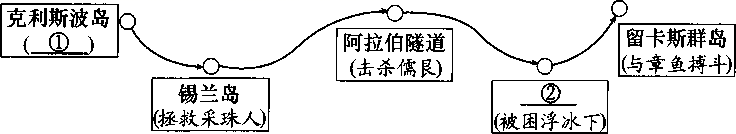 ①                                     ②                                                 		 7.夏洛蒂·勃朗特在《简·爱》中设置了许多矛盾冲突，其中最激烈的是简·爱拒绝和罗切斯特结婚并离开了他，是什么事件引发她的离开，其根本原因是什么？（2分） 答：                                                                                                                                                                                                             （二）现代文阅读（18分）阅读下面的文章，完成8~11题。沙坪的美酒丰子恺①我住在重庆郊外的沙坪坝小屋中的数年间，晚酌是每日的一件乐事。②我不喜吃白酒，味近白酒的白兰地，我也不要吃。巴拿马赛会得奖的贵州茅台酒，我 也不要吃。总之，凡白酒之类的，含有多量酒精的酒，我都不要吃。所以我逃难中住在广西 贵州的几年，差不多戒酒。因为广西的山花，贵州的茅台，均含有多量酒精，无论本地人说 得怎样好，我都不要吃。③由贵州茅台酒的产地遵义迁居到重庆沙坪坝之后，我开始恢复晚酌，酌的是渝酒，即 重庆人仿造的黄酒。④我所以不喜白酒而喜黄酒，原因很简单：就为了白酒容易醉，而黄酒不易醉。吃酒图醉，实在不合于吃酒的本旨。吃饭，吃药，是功利的。吃饭求饱，吃药求愈，就像养儿防老，都是对的。但吃酒这件事，性状就完全不同。吃酒是为兴味，为享乐，不是求其速醉。 醉翁之意不在酒，这真是善于吃酒的人说的至理名言。譬如二三人情投意合，促膝谈心，倘添上各人一杯黄酒在手，话兴一定更浓。吃到三杯，心窗洞开，真情挚语，娓娓而来。古人所谓酒三昧，即在于此。所以吃酒决不是图醉。所以容易醉人的酒决不是好酒。巴拿马赛会的评判员倘换了我，一定把一等奖给绍兴黄酒。⑤沙坪的酒，当然远不及杭州上海的绍兴酒。然而使人醺醺而不醉，这重要条件是具足 了的。人家都讲究好酒，我却不大关心。有的朋友把从上海坐飞机来的真正陈绍送我。其酒 固然比沙坪的酒气味清香些，上口舒适些；但其效果也不过是醺醺而不醉。在抗战艰难时 期，请绍酒坐飞机，与请宠物坐飞机有相似的意义。这意义所给人的不快，早已抵销了其气 味的清香与上口的舒适了。我与其吃这种绍酒，宁愿吃沙坪的渝酒。⑥沙坪的晚酌，回想起来颇有兴味。我借饮酒作为家庭聚会的一种助兴品。在我看来, 晚餐是一天的大团圆。我的工作完毕了；读书的、办公的孩子们都回来了；家离市远，访客 不再光临了；下文是休息和睡眠，时间尽可从容了。⑦那时我的儿女五人，正在大学或专科或高中求学，晚上回家，报告学校的事情，讨论学业的问题。他们的身体在我的晚酌中渐渐高大起来。我在晚酌中看他们升级，看他们毕 业，看他们任职。就差一个没有看他们结婚。在晚酌中看成群的儿女长大成人，照一般的人 生观说来是福气，照我的人生观说来只是兴味。这好比饮酒赏春，眼看花草树木，欣欣向 荣；自然的美，造物的用意，我在晚酌中历历地感到了。我曾改古人诗云：满眼儿孙身外 事，闲将美酒对银灯。因为沙坪小屋的电灯特别明亮。⑧还有一种兴味，却是千载一遇的：我在沙坪小屋的晚酌中，眼看抗战局势的好转。我 们白天各自看报，晚餐桌上大家报告讨论。我在晚酌中眼看东京的大轰炸，莫索里尼的被 杀，德国的败亡，独山的收复，直到波士坦宣言的发出，八月十日夜日本的无条件投降。我 的酒味越吃越美。我的酒量越吃越大，从每晚八两增加到一斤。大家说我们的胜利是有史以 来的一大奇迹。我的胜利的欢喜，是在沙坪小屋晚上吃酒吃出来的！所以我确认，世间的美 酒，无过于沙坪坝的四川人仿造的渝酒。我有生以来，从未吃过那样的美酒。即如现在，我 已胜利复员，荣归故乡；故乡的酒，比沙坪坝的渝酒好到不可比拟，我也照旧每天晚酌；然 而味道远不及沙坪的渝酒。唉，我很想回重庆去，再到沙坪小屋里去吃那种美酒。（有删改）8.作者吃酒但意不在酒，文中写了哪些饮酒意趣？请联系全文，分点作答。（6分）答：                                                                                                    9.文章第五段写到杭州上海的绍酒，请联系全文，分析其作用。（4分）答：                                                                                                      10.本文语言形象而又明快，请结合第四段画线句简要赏析。（4分） 吃到三杯，心窗洞开，真情挚语，娓娓而来。答：                                                                                                 11.作者喝酒不图醉，也不认为看儿女长大成人只是福气，他为何会有这些看法？请结合全文，简要分析。（4分）答：                                                                                            四、语言运用（共12分）12.诗歌是我国文化的瑰宝，让人感受到暖意和力量。请根据要求，完成相关题目。（12分）（1）结合下面的文字内容，概括出诗歌的四个作用。（每点不超过六个字）（4分） 中国是诗的国度，今天的我们依然需要诗歌。迷茫彷徨或失意困顿时，我们可以援引诗词提振信心、点亮生活，这些诗歌中的正能量，给予了我们精神的养分。不仅如此，诗歌的美好意境，可以启发人理解自然、思考哲理，唤醒崇高的精神，完善优良的品格，人生境界也随之提升。但其意义并不仅限于个人，诗歌可以融入其他文艺形式，以此渗透进我们民族 的基因和血脉，涵养整个民族的情操。同时，诗歌表现了本民族的情感和历史，这在一定程度上塑造了一个民族的形象。答：①            	②             	③                      	④                    	（2）阅读下面关于“写诗方法”的短文，联系全文，将空缺内容补写完整，注意语意连贯。（4分）写诗就是 ①，生活中的人、事、物都可能触发我们的情感，將其分行写出来就有诗的模样了。郭沫若的《天上的街市》，由街灯联想到明星再想象到天上的美丽街市，寄托了生活理想。所以想有诗的味道，就要 ② 。写诗还要注意炼字。卜迦丘说：诗歌是精致的讲话。散文如果是糖的话，诗就是糖精，是糖的结晶； ③ 。诗歌是流淌着的音乐，其生命在于 ④，这样诗歌读来才能朗朗上口、和谐优美。答：①               （2）             	③             	④ 	               （3）下面是一首疫情期间助力武汉的七言律诗，请在空缺处补写出恰当的诗句。（4分）致武汉新冠瘴烟笼年关，二月江城水色寒。鹦鹉洲前瘟疫虐，	①	。九州同气护家园，	②	。凤凰终有涅槃日，楚地迎春艳阳天。答：①                                	②                                       	